Literature Response Rubric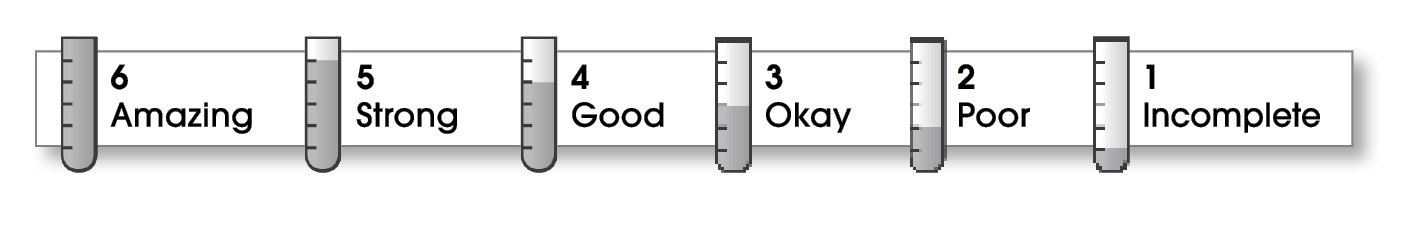 Comments:    © Thoughtful Learning	For Writers Express Name:Title:StructureThe writing . . . contains an effective beginning, middle, and ending.presents a clearly stated focus or opinion statement.  includes transitions as needed to connect ideas and paragraphs.The writing . . . contains an effective beginning, middle, and ending.presents a clearly stated focus or opinion statement.  includes transitions as needed to connect ideas and paragraphs.Ideasreflects the writer’s clear understanding of the literature.includes specific details and quotations from the text to develop or support the thesis.sounds believable and informed.exhibits a careful choice of words.flows smoothly from one idea to the next.reflects the writer’s clear understanding of the literature.includes specific details and quotations from the text to develop or support the thesis.sounds believable and informed.exhibits a careful choice of words.flows smoothly from one idea to the next.Conventionsfollows the standards for punctuation, capitalization, spelling, and grammar.cites quotations correctly.follows the standards for punctuation, capitalization, spelling, and grammar.cites quotations correctly.